KakemennA common christmas cookie from Scandinavia.Minutes to Prepare: 10Minutes to Cook: 30Number of Servings: 35Ingredients50 g (0.217 cups) margarine1.5 dl (0.5 cups) sugar5 dl (2.1 cups) flour1/2 tsp bicarbonate of soda1 dl (2.4 oz) milkTry Premium Almond Paste in This Recipe.DirectionsMelt the butter. Mix all the ingredients and let the dough rest overnight. Roll the dough out to a 0.5 cm (1/4 inch) thick circle and cut out shapes using a cookie cutter. Put the cookies on a baking sheet, and bake in the oven on 200 C (about 392 F) for about ten minutes. The cookies should still be white when taken out of the oven, but fluffy and not doughy.Makes about 35 cookies. Keeps for 2-3 weeks in a cookie tin.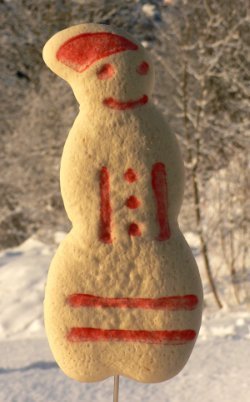 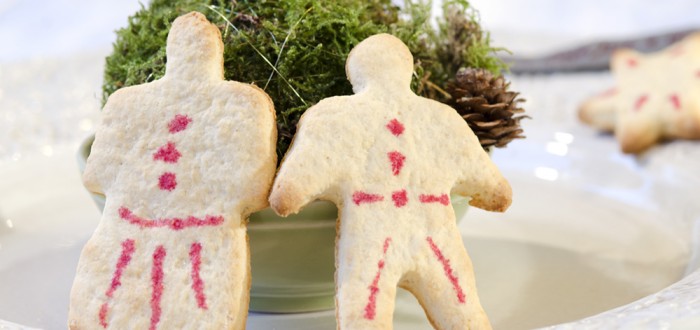 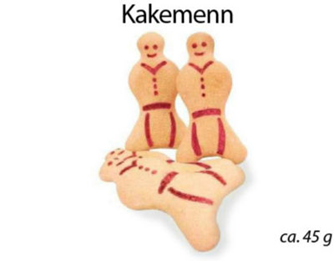 